Пояснительная записка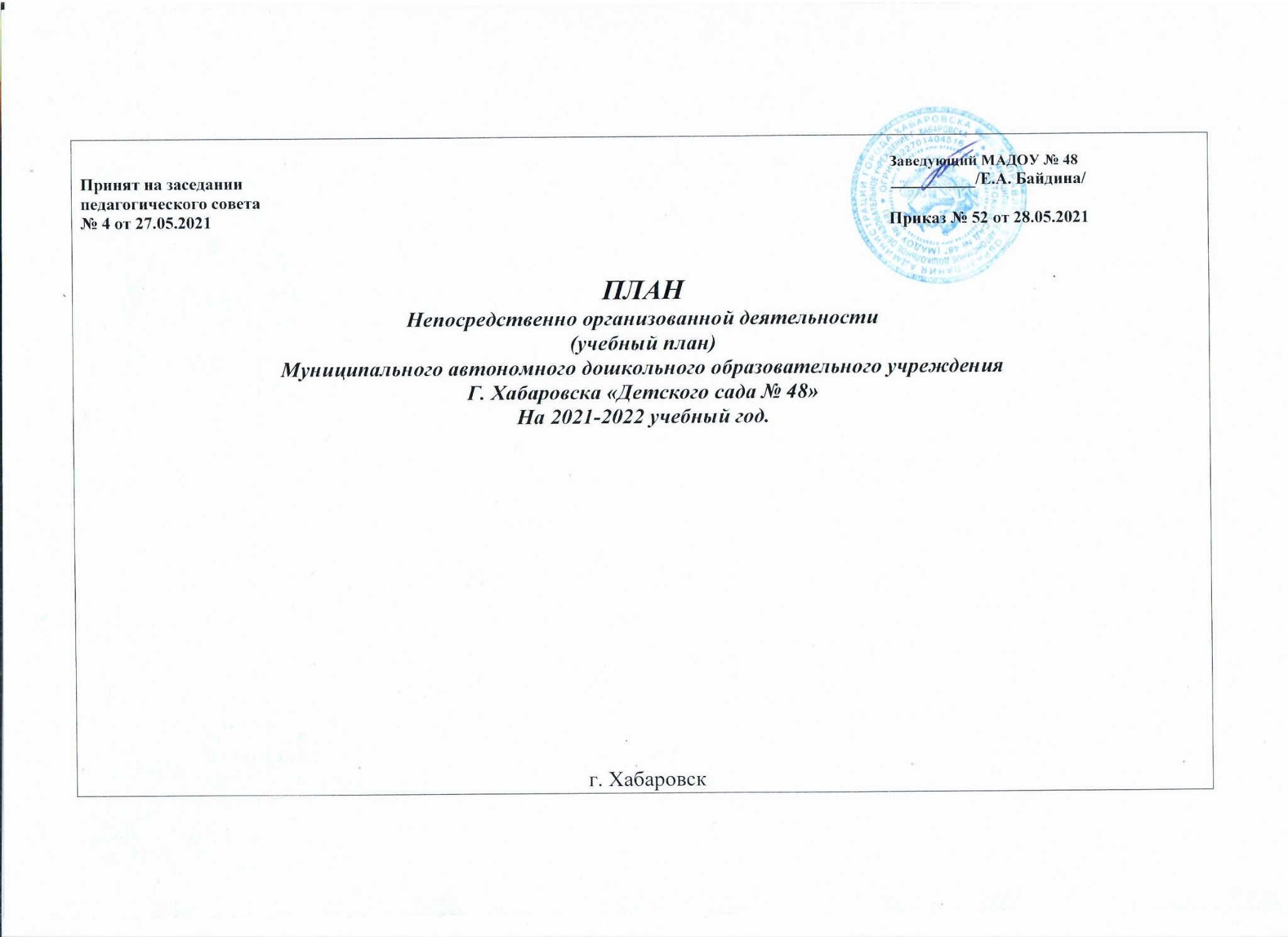 к   учебному плану МАДОУ г. Хабаровска «Детский сад №48»на 2021-2022 учебный год,Учебный план МАДОУ г. Хабаровска «Детский сад №48», реализующего основную общеобразовательную программу дошкольного образования, на основе содержания примерной программы воспитания, обучения детей дошкольного возраста: «От рождения до школы» под ред. Н.Е. Вераксы, Т.С. Комаровой, М.А. Васильевой. Приоритетным направлением деятельности ДОУ является физическое воспитание и формирование культуры здоровья. Учебный план построен в соответствии:Федеральным законом Российской Федерации от 29.12.2012 г. № 273-ФЗ «Об образовании в Российской Федерации»;Федеральным законом Российской Федерации от 27.12.2019 г. № 515-ФЗ «О внесении изменений в статьи 67 и 98 Федерального закона «Об образовании в Российской Федерации» в части формирования и ведения информационных систем доступности дошкольного образования»;Федеральным законом Российской Федерации от 31.07.20 г. № 304-ФЗ «О внесении изменений в Федеральный закон «Об образовании в Российской Федерации» по вопросам воспитания обучающихся»;Приказом Министерства образования и науки Российской Федерации от 17 октября 2013 г. № 1155 г. Москва «Об утверждении федерального государственного образовательного стандарта дошкольного образования»;Приказом Министерства образования и науки Российской Федерации от 28.02.2014 г. № 08-249 «Комментарии к ФГОС дошкольного образования»;Распоряжением Правительства Российской Федерации от 29 мая 2015 г. № 996-р «Стратегия развития воспитания в Российской Федерации на период до 2025 года»;Приказом Министерства образования и науки Российской Федерации от 30 августа 2013 г. № 1014 г. Москва «Об утверждении Порядка организации и осуществления образовательной деятельности по основным общеобразовательным программам – образовательным программам дошкольного образования»;Приказом Министерства просвещения Российской Федерации от 21.01.2019 г. № 32 «О внесении изменений в Порядок организации и осуществления образовательной деятельности по основным общеобразовательным программам – образовательным программам дошкольного образования»;Приказом Министерства просвещения Российской Федерации от 31.07.2020 г. № 373 «Об утверждении Порядка организации и осуществления образовательной деятельности по основным общеобразовательным программам – образовательным программам дошкольного образования»;Приказом Минпросвещения России от 09.11.2018 г. № 196 «Об утверждении Порядка организации и осуществления образовательной деятельности по дополнительным общеобразовательным программам», зарегистрированного в Минюсте России 29.11.2018 г. № 52831;Письмом Департамента государственной политики в сфере общего образования Министерства образования и науки РФ ОТ 05.08.2013 г. № 08-1049 «Об организации различных форм присмотра и ухода за детьми с целью реализации права на доступное дошкольное образование»;Приказом Министерства просвещения РФ от 15 мая 2020 г. № 236 «Об утверждении Порядка приёма на обучение по образовательным программам дошкольного образования»;Положением о лицензировании образовательной деятельности, утвержденным постановлением Правительства Российской Федерации от 28.10.2013 №966 (ред. от 03.12.2015);Постановлением Главного государственного санитарного врача Российской Федерации от 15 мая 2013 г. №26 г. Москва «Об утверждении СанПин 2.4.1.3049-13 «Санитарно-эпидемиологические требования к устройству, содержанию и организации режима работы дошкольных образовательных организаций»;Постановлением Главного государственного санитарного врача Российской Федерации от 30.062020 г. № 16 «Об утверждении санитарно-эпидемиологических правил СП 3.1. /2.4. 3598-20 «Санитарно-эпидемиологические требования к устройству, содержанию и организации работы образовательных организаций и других объектов социальной инфраструктуры для детей и молодёжи в условиях распространения новой короновирусной инфекции (COVID-19);Методическими рекомендациями МР 3.1/2.4.0178/1-20 «Рекомендации по организации работы образовательных организаций в условиях сохранения рисков распространения COVID-19»;Уставом МАДОУ «Детский сад № 48», утвержденным начальником управления образования администрации г. Хабаровска от 20.06.2017 г.Лицензией на правоведения образовательной деятельности, серии 27Л01 № 0000823 от 14.01.2015 г.ООП ДО, утверждённой заведующим МАДОУ Байдиной Е.А. (протокол № 1 от 28.08.2019 г.).     При составлении учебного плана МАДОУ №48, ориентировались на стратегии и тактики образования, сформулированные в национальной доктрине образования в РФ, в документах о модернизации отечественного образования, в уставе МАДОУ № 48; учитывали мнения участников образовательного процесса – педагогов, родителей (законных представителей) и органов государственно-общественного управления.Учебный план распределяет учебное время, используемое для усвоения ребенком-дошкольником необходимых представлений, умений и навыков в процессе непосредственно образовательной деятельности по основным направлениям (инвариантная часть) и образовательной деятельности по осуществлению приоритетного направления (вариативная часть).Каждой образовательной области соответствуют виды непосредственно-образовательной деятельности: «Познавательное развитие» - формирование элементарных математических представлений (ФЭМП); познавательное ООМ; «Речевое развитие» - развитие речи; подготовка к обучению грамоте, чтение художественной литературы;«Социально-коммуникативное развитие»; социализация, развитие общения, нравственное воспитание; ребенок в семье и обществе; самообслуживание, самостоятельность, трудовое воспитание; формирование основ безопасности; «Художественно-эстетическое развитие» - рисование; лепка; аппликация; музыка;«Физическое развитие» - физкультура в помещении, физкультура на воздухе, плавание;           Реализация учебного плана предполагает обязательный учет принципа интеграции образовательных областей в соответствии с возрастными возможностями и особенностями воспитанников, спецификой и возможностями образовательных областей.         Учебный план рассчитан на работу в режиме 12 часов при 5-дневной недели (понедельник-пятница).Учебный год в МАДОУ № 48 установлен с 01 сентября 2021 по 31 мая 2022г.Диагностические периоды: с 01сенятбря 2021г. по 15 сентября 2021 г.; 04 мая по 19 мая 2022г.В середине учебного года с 24 декабря по 31декабря 2021г проводятся зимние каникулы. С 01 июня по 31 августа 2022г. – летне-оздоровительный период (летние каникулы). Во время каникул проводится непосредственно образовательная деятельность физкультурно-оздоровительного и эстетического направления.Структура образовательного процесса в МАДОУ №48:-  Утренний образовательный блок – продолжительность с 7.00 до 9.00 часов – включает в себя самостоятельную деятельность ребенка и его совместную деятельность с воспитателем.-  Развивающий блок – продолжительность с 9.00 до 11.30 часов представляет собой организованное обучение в форме непосредственно образовательной деятельности.- Вечерний блок – продолжительность с 15.00 до 19.00 – включает совместную деятельность воспитателя с ребенком, свободную самостоятельную деятельность детей, игры художественно эстетического и физкультурного направления.В оздоровительных целях создаются условия для удовлетворения двигательной потребности детей в течение дня: утренняя гимнастика, физкультминутки, прогулки на свежем воздухе (2 раза в день), подвижные игры, спортивные игры и развлечения, гимнастика для глаз. Перерывы между периодами непосредственно образовательной деятельности – не менее 10 минут.В обязательной части непосредственно образовательная деятельность по физическому развитию детей проводится три раза в неделю. Один раз в неделю для детей 5-7 лет непосредственно образовательная деятельность по физическому развитию проводится круглогодично на открытом воздухе в первую половину дня, при отсутствии медицинских противопоказаний и наличии у детей спортивной одежды, соответствующей погодным условиям. С детьми раннего возраста непосредственно образовательная деятельность по физическому развитию проводится два раза в неделю.  Вариативная часть включает НОД по плаванию в младшей и средней группах 1 раз в неделю в первой половине дня, в старших и подготовительной группах 1 раз в неделю во второй половине дня, также в рамках спортивно-оздоровительной деятельности используется парциальная программа «Маугли» (авт. А.В. Петров).Занятия по формированию культуры здоровья проводятся в интеграции с образовательными областями «Познавательное развитие», «Социально-коммуникативное развитие» (ОБЖ). Используются парциальные программы: Т.Н. Осокина «Обучение детей плаванию в детском саду», В.Г. Алямовская «Здоровье», Т.А. Ткачева «Логопедический букварь», А.А. Кондратьева «Маленькие дальневосточники», Е. И. Паламарчук «Веселые бубенчики», Р.Н.Стеркина «Основы безопасности детей дошкольного возраста. Инновационная деятельность в ДОУ по экономическому воспитанию дошкольников: формирование предпосылок финансовой грамотности для детей старшего, подготовительного возраста ведется на основе примерной парциальной образовательной программы дошкольного образования «Экономическое воспитание дошкольников: формирование предпосылок финансовой грамотности».Реализация регионального компонента во всех группах и формирование предпосылок финансовой грамотности у детей старшего, подготовительного возраста осуществляется в интеграции образовательных областей, в совместной деятельности педагога с детьми, самостоятельной деятельности детей и в режимных моментах.                                                                               Учебный план МАДОУ г. Хабаровска «Детский сад №48»с 01 сентября по 31 мая на 2021-2022учебный год  * в ходе режимных моментов и через интеграцию с другими образовательными областями, в совместной деятельности.Возрастные образовательные нагрузкиНагрузки по реализации вариативной части базисного учебного плана МАДОУ №48Образовательная деятельность в ходе режимных моментовСамостоятельная деятельность детей Обязательная часть Обязательная часть1 мл. группа2-3 года  2 мл. группа3-4 года  средняя группа4-5 лет    старшая группа5-6 лет   подгот. группа6-7 лет  подгот. группа6-7 лет  Организованная образовательная деятельностьКоличество занятий в неделюКоличество занятий в неделюКоличество занятий в неделюКоличество занятий в неделюКоличество занятий в неделюКоличество занятий в неделюПознавательное  развитиеПознавательное  развитие222344Познавательное  развитиеПознавательное  развитиеФЭМП111122Познавательное  развитиеПознавательное  развитиеПознавательное развитие111222Познавательное  развитиеПознавательное  развитиеПознавательное развитие1222Речевое  развитиеРечевое  развитие212344Речевое  развитиеРечевое  развитиеРазвитие речи212222Речевое  развитиеРечевое  развитиеПодготовка обучение грамоте122Речевое  развитиеРечевое  развитиеЧтение художественной литературы******Художественно-эстетическое развитие444555Рисование111222Лепка0,50.50.50.50.50.5Аппликация0.50.50.50.50.5Конструирование0,5⃰⃰⃰⃰⃰Музыка222222Физическое  развитиеФизическое  развитиеФизическое  развитие233333Физкультура в помещении232222Физкультура на прогулке1111Социально- коммуникативное развитиеСоциально- коммуникативное развитиеТруд⃰⃰⃰⃰⃰⃰ОБЖ⃰⃰⃰⃰⃰⃰⃰ИТОГО:101011141616Вариативная часть (модульная)Вариативная часть (модульная)Вариативная часть (модульная)1111КружокКружокПлавание 1111ВСЕГО:1011121517Группа раннего возраста (2-3 года)Младшая группа (3-4 года)Средняя группа(4-5 лет)Средняя группа(4-5 лет)Старшая группа(5-6 лет)Старшая группа(5-6 лет)Подготовительная группа (6-7 лет)Подготовительная группа (6-7 лет)Длительность условного учебного часа (в минутах)8-10 мин.не более15 мин.не более 20 мин.не более 20 мин.не более 25 мин.не более 25 мин.не более 30 мин.не более 30 мин.Количество условных учебных часов в неделюосновныеосновныеосновныедополн.основныедополн.основныедополн.Количество условных учебных часов в неделю1011111141161Общее время занятий в часах, в неделю1 час 30мин.2час30мин3час20мин20мин5час50мин25мин8час30минИтого10 / 1ч40м11/2ч45м12/4ч12/4ч15/6ч15м15/6ч15м17/8ч 30 мин    17/8ч 30 мин    Занятия, кружкиКоличество часов в неделюКоличество часов в неделюКоличество часов в неделюКоличество часов в неделюКоличество часов в неделюЗанятия, кружкиГруппа раннего возраста (2-3 года)Младшая группа (3-4 года)Средняя группа(4-5 лет)Старшая группа(5-6 лет)Подготовительная группа (6-7 лет)Плавание 111Итого по плану1/ не более 20мин1/ не более 25мин1/ не более 30мин1 мл. группа2-3 года  2 мл. группа3-4 года  средняя группа4-5 лет    старшая группа5-6 лет   подгот. группа6-7 лет  Утренняя гимнастикаежедневноежедневноежедневноежедневноежедневноКомплекс закаливающих процедурежедневноежедневноежедневноежедневноежедневноГигиенические процедурыежедневноежедневноежедневноежедневноежедневноСитуативные беседы при проведении режимных моментовежедневноежедневноежедневноежедневноежедневноЧтение художественной литературыежедневноежедневноежедневноежедневноежедневноДежурства ежедневноежедневноежедневноежедневноежедневноПрогулки ежедневноежедневноежедневноежедневноежедневно1 мл. группа2-3 года  2 мл. группа3-4 года  средняя группа4-5 лет    старшая группа5-6 лет   подгот. группа6-7 лет  Игра ежедневноежедневноежедневноежедневноежедневноСамостоятельная деятельность детей в центрах развитияежедневноежедневноежедневноежедневноежедневно